PSIRT - Cybersecurity forever!Vernetzte Produkte im Internet der Dinge sind über ihren gesamten Lebenszyklus Bedrohungen durch die beständig weiterentwickelten Angriffsmethoden ausgesetzt. Größere Konzerne haben daher eigene Fachabteilungen eingerichtet, die kontinuierlich die Cybersicherheit von Bestandsprodukten beobachten. Allgemein spricht man hierbei von Product Security Incident Response Teams (PSIRT).Bei Entdecken von Schwachstellen gilt es, Kunden hierüber zu informieren und diese Produkte umgehend wieder abzusichern. Bei Anwendungen in der kritischen Infrastruktur sind zusätzlich Behörden wie das Bundesamt für Sicherheit in der Informationstechnologie (BSI) in geeigneter Form zu informieren.Um der Mehrzahl der Unternehmen, die bislang über kein internes PSIRT-Team verfügen, bei der Absicherung ihrer Produkte zu unterstützen, hat embeX jetzt als erster Entwicklungsdienstleister sein Portfolio um Prozessberatung, Aufbau und Unterstützung der PSIRT-Teams erweitert. Es beginnt bei der Definition geeigneter Prozesse, geht über das Training von Teams hinaus und beinhaltet den gesamten Produktlebenszyklus mit Monitoring, Reporting und der Behebung von Schwachstellen.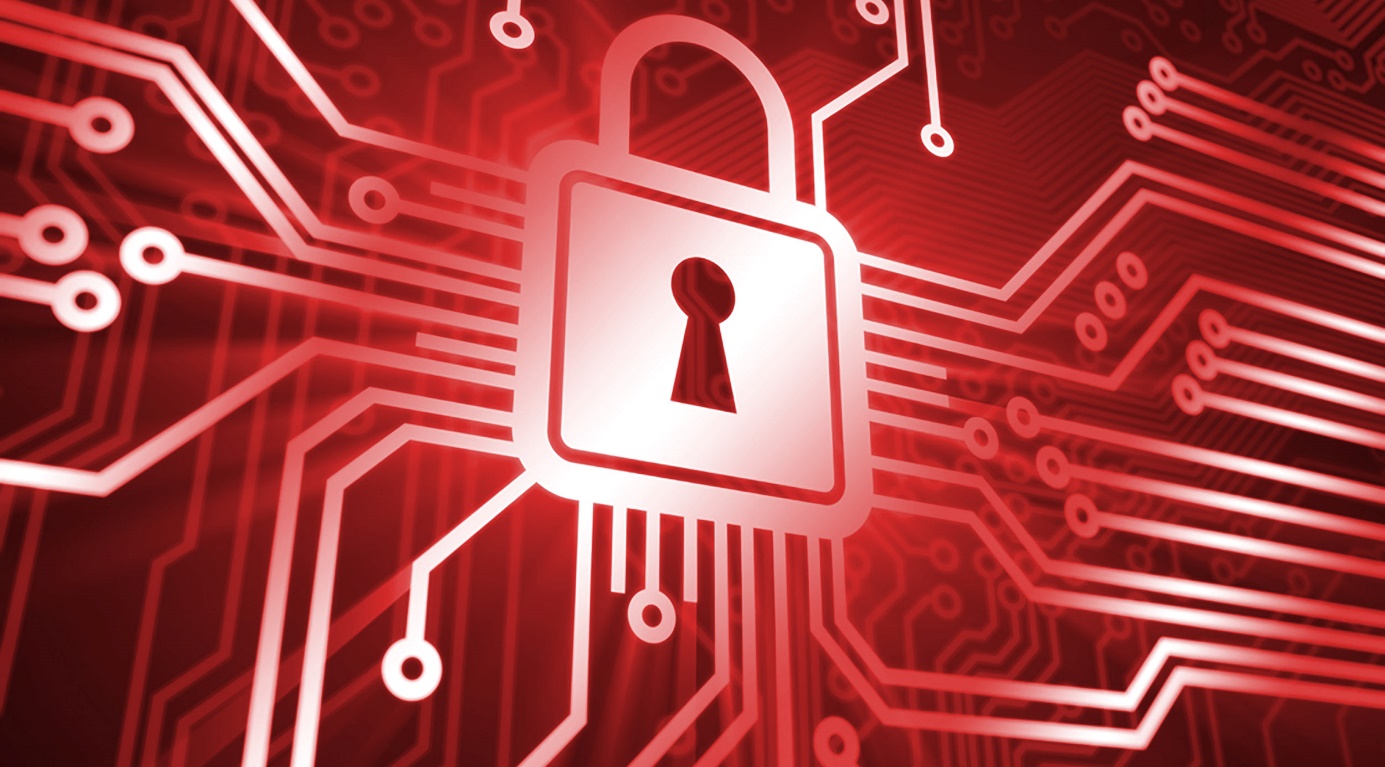 Über embeX Die embeX GmbH ist der technologisch führende Entwicklungsdienstleister für die Branchen Automation, Medizintechnik und Transportation. Über 150 hochqualifizierte Ingenieure und Naturwissenschaftler entwickeln an drei deutschen Standorten im Kundenauftrag anspruchsvolle embedded Systeme für die Mess-, Regel-, Steuerungs- und Antriebstechnik. Als führender Technologie-Provider verschafft das Unternehmen seinen Kunden Zugang zu regulierten Märkten mit hohen normativen Anforderungen wie die zur funktionalen Sicherheit, Cybersecurity und zum Explosionsschutz. embeX beherrscht die System– und Produktentwicklung von der Idee bis zur Serie und verantwortet die Entwicklungsergebnisse vor internationalen Prüfstellen. Neben der Produktentwicklung ist das Unternehmen auch beratend tätig und transferiert die selbst erarbeiteten und bewährten Prozesse zu seinen Kunden. Kontakt:Dr. Kai Borgwarth, Leiter Marketing und Vertrieb, k.borgwarth@embex.de, +49 761 479 799-677